    DECOMPOSITION  DU PRIX  GLOBAL  ET  FORFAITAIRE (D.P.G.F.)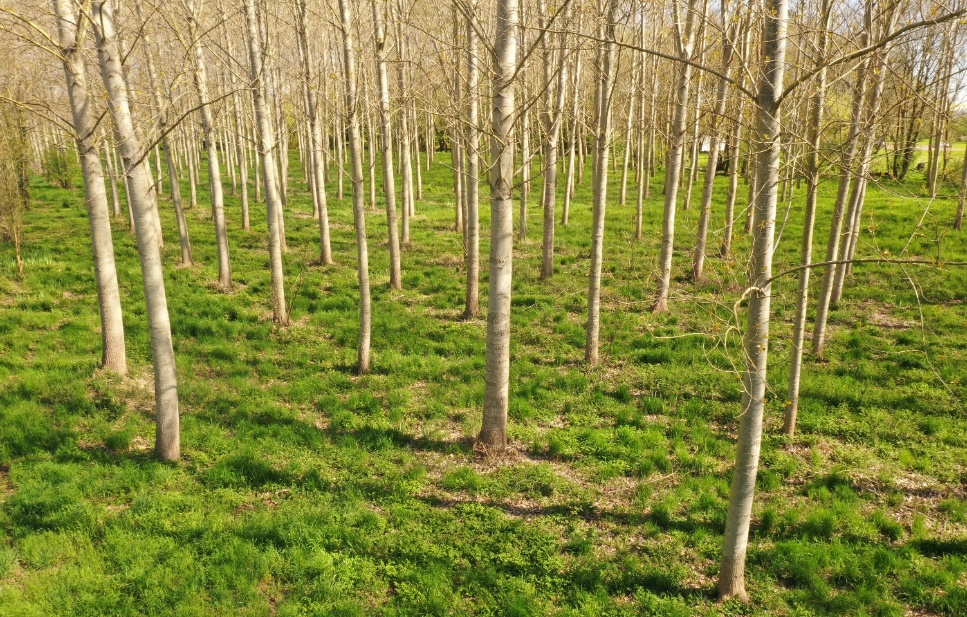 Date limite de réception des offres : le 26 avril 2024 à 12H00À la charge du SIVYÀ verser à la municipalité de Saint-Germain-du-Puy par le prestataireIndemnisation SIVY et Bourges Plus à Saint-Germain-du-Puy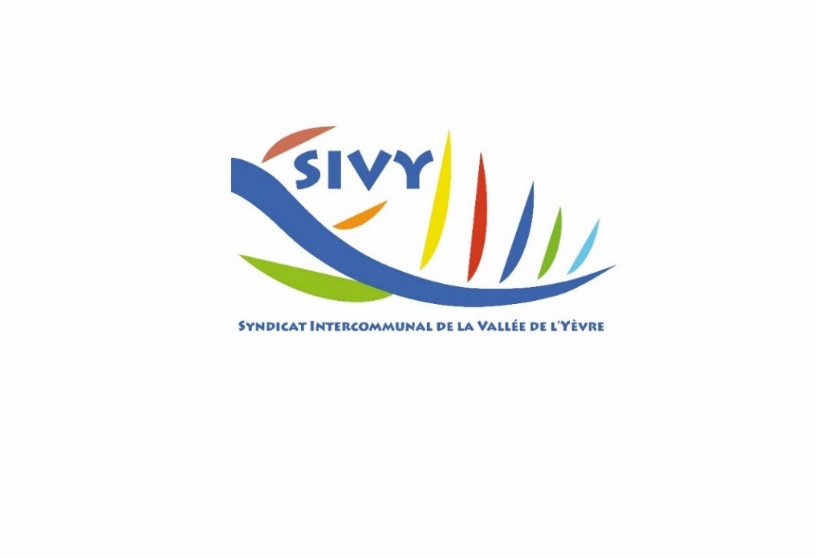 Syndicat Intercommunal de la Vallée de l’YèvreOpérationDésignation de l’opérationUnitéQuantitéMontantA : Travaux préliminaires et générauxA : Travaux préliminaires et générauxA : Travaux préliminaires et générauxA : Travaux préliminaires et générauxA : Travaux préliminaires et générauxAInstallation de chantier(Acheminements moyens humains et matériels / installations temporaires diverses / DICT / aménagement des accès et aires de stockage, …)forfait1€ HT B : Fauche préalable à exporterB : Fauche préalable à exporterB : Fauche préalable à exporterB : Fauche préalable à exporterB : Fauche préalable à exporterB : Fauche préalable à exporterBCoupe préalable de la vegetation herbacée et export des produits/résidus de coupeforfait1€ HTC : Rognage C : Rognage C : Rognage C : Rognage C : Rognage C : Rognage CRognage des souchesExport des résidus du rognage et mise à niveau selon les besoins.forfait1€ HTD : Travaux de finition et export des rémanentsD : Travaux de finition et export des rémanentsD : Travaux de finition et export des rémanentsD : Travaux de finition et export des rémanentsD : Travaux de finition et export des rémanentsDRemise en état du site (Nettoyage du site, des voies d’accès, des aires de stockage, reinstallation des contraintes d’accès,…)forfait1€ HTTotal Général HT€ HTMontant de la TVA (         %)Total Général TTC€ TTCE : Recette (déduite de la coupe, du stockage, du débardage)E : Recette (déduite de la coupe, du stockage, du débardage)E : Recette (déduite de la coupe, du stockage, du débardage)ERecette à verser au préalable du paiement SIVY €    Estimation financière de la perte de recette pour anticipation de coupe (environ 1 à 2 an(s))Estimation financière de la perte de recette pour anticipation de coupe (environ 1 à 2 an(s))Montant de la perte de recette financière éventuelle (selon expertise)  €    